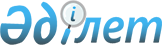 Об утверждении Правил использования средств, предусмотренных в республиканском бюджете на 2002 год по программе 042 "Представительские затраты", и норм представительских затратПостановление Правительства Республики Казахстан от 30 марта 2002 года N 377



          Правительство Республики Казахстан постановляет:




          1. Утвердить прилагаемые:




          1) Правила использования средств, предусмотренных в республиканском 
бюджете на 2002 год по программе 042 "Представительские затраты";




          2) нормы представительских затрат.




          2. Настоящее постановление вступает в силу со дня подписания.





     Премьер-Министр 
     Республики Казахстан

                                                      Утверждены 



                                             постановлением Правительства
                                                 Республики Казахстан 
                                             от 30 марта 2002 года N 377











                                Правила использования средств, 




                      предусмотренных в республиканском бюджете 




                                  на 2002 год по программе 042 




                                  "Представительские затраты"








                                          1. Общие положения








          1. Настоящие правила определяют порядок использования средств, 
предусмотренных в республиканском бюджете на 2002 год по программе 042 
"Представительские затраты".




          2. Представительские затраты - средства, предусмотренные в 
республиканском бюджете на соответствующий финансовый год и выделяемые 
администраторам республиканских бюджетных программ на прием иностранных 
делегаций, проведение совещаний, семинаров, торжественных и официальных 
мероприятий, а также на представительские цели во время зарубежных визитов 




Президента, Премьер-Министра и Государственного секретаря Республики 
Казахстан - Министра иностранных дел Республики Казахстан.
     К представительским затратам относятся затраты на:
     1) оплату проживания и транспортных затрат до пункта назначения лиц, 
приглашаемых в Республику Казахстан для участия в мероприятиях, в случаях, 
предусмотренных решениями Правительства Республики Казахстан;
     2) официальные обеды, ужины, кофе-брейки, фуршеты;
     3) музыкальное сопровождение при проведении официальных приемов;
     4) приобретение сувениров, памятных подарков;
     5) автотранспортное обслуживание;
     6) оплату услуг переводчиков;
     7) аренду зала;
     8) иные расходы, разрешенные Министерством иностранных дел Республики 
Казахстан. 
<*>

     Сноска. В пункт 2 внесены изменения - постановлением Правительства РК 
от 17 июня 2002 г. N 661  
 P020661_ 
  .
     
        2. Порядок использования средств республиканского 
          бюджета, выделяемых на представительские затраты
     





          3. Министерство иностранных дел Республики Казахстан на основании 
предложений государственных органов и исходя из объемов средств, 
предусмотренных в республиканском бюджете на 2002 год на представительские 
затраты, составляет годовой План мероприятий (далее - План), которые 
требуют представительских затрат.




          В течение года на основании предложений государственных органов План 
может корректироваться Министерством иностранных дел Республики Казахстан 
с учетом политической значимости проведения непредвиденного мероприятия и 
объемов выделенных средств.




          4. Обращения администраторов республиканских бюджетных программ о 
выделении средств, предусмотренных в республиканском бюджете на 2002 год 
на представительские затраты, рассматриваются Министерством иностранных 
дел Республики Казахстан при наличии:




          1) обоснования необходимости проведения мероприятия;




          2) программы пребывания делегации по уровню и формату;




          3) рабочего плана подготовки и проведения мероприятия;




          4) документов, подтверждающих фактическое количество участников 
мероприятия;




          5) сметы расходов с обоснованием каждой статьи расходов;




          6) соответствующего мероприятия в Плане согласно пункту 3 настоящих 
Правил.




          5. По представительским затратам, обозначенным в подпунктах 3), 4), 




7) пункта 2 настоящих Правил, администраторами республиканских программ 
предоставляются подтверждающие соблюдение установленного законодательством 
порядка документы с указанием стоимости услуг и реквизитов организации, 
предлагающей указанные услуги.




          6. На основании Плана и обращения администраторов республиканских 
бюджетных программ Министерством иностранных дел Республики Казахстан 
осуществляется выделение средств на представительские затраты 
администраторам республиканских бюджетных программ в соответствии с 
нормами представительских затрат, утвержденными настоящим постановлением.




          7. Решение о выделении средств на представительские затраты 
оформляется приказом Министерства иностранных дел Республики Казахстан, 
кроме случаев выделения средств на представительские цели во время 
зарубежных визитов Президента, Премьер-Министра и Государственного 
секретаря Республики Казахстан - Министра иностранных дел Республики 
Казахстан, оформляемых решением Премьер-Министра Республики Казахстан. 
<*>



          Сноска. В пункт 7 внесены изменения - постановлением Правительства РК 
от 17 июня 2002 г. N 661  
 P020661_ 
  .




          8. Министерство финансов Республики Казахстан на основании решения 
Премьер-Министра Республики Казахстан или приказа Министерства иностранных 
дел Республики Казахстан в установленном порядке вносит изменения в 
сводный план финансирования по республиканскому бюджету:




          при осуществлении представительских затрат на территории и за 
пределами территории Республики Казахстан производит уменьшение плановых 
назначений по программе 042 "Представительские затраты" Министерства 
иностранных дел Республики Казахстан и увеличение плановых назначений по 
программе 023 "Проведение мероприятий за счет средств на представительские 
затраты" соответствующего администратора республиканской бюджетной 
программы. 
<*>



          Сноска. В пункт 8 внесены изменения - постановлением Правительства РК 
от 17 июня 2002 г. N 661  
 P020661_ 
  .




          9. Финансирование представительских затрат на территории Республики 
Казахстан производится в порядке, установленном Министерством финансов 
Республики Казахстан.




          10. Выделение наличной иностранной валюты на представительские 
затраты при зарубежных визитах Президента, Премьер-Министра и 
Государственного секретаря Республики Казахстан - Министра иностранных дел 
Республики Казахстан осуществляется в следующем порядке:




          для конвертации выделенных средств Министерство иностранных дел 
Республики Казахстан открывает валютный счет в Управлении казначейства 
города Астаны;




          Центральный филиал Национального Банка Республики Казахстан по 
заявлению Управления казначейства города Астаны производит конвертацию 
иностранной валюты и зачисляет на его корреспондентский (валютный) счет;




          Управление казначейства города Астаны на основании выписки 
Центрального филиала Национального Банка Республики Казахстан производит 
зачисление иностранной валюты на валютный счет Министерства иностранных 
дел Республики Казахстан;




          ежемесячно до 10-го числа Министерство иностранных дел Республики 
Казахстан направляет в Управление казначейства города Астаны заявку на 
получение наличной иностранной валюты на следующий календарный месяц в 
сумме, эквивалентной плановым назначениям на соответствующий месяц;




          на основании принятого решения о выделении средств на 
представительские затраты Министерство иностранных дел Республики 
Казахстан направляет письмо в Управление казначейства города Астаны с 
указанием лица, входящего в состав официальной делегации для выдачи 
доверенности на получение наличной иностранной валюты. Управление 
казначейства города Астаны выдает доверенность лицу, указанному в письме 
Министерства иностранных дел, на получение наличной иностранной валюты в 
Центральном филиале Национального Банка города Астаны. 
<*>



          Сноска. В пункт 10 внесены изменения - постановлением Правительства 
РК от 17 июня 2002 г. N 661  
 P020661_ 
  .








                                      3. Отчетность и контроль








          11. Министерство иностранных дел Республики Казахстан осуществляет 
контроль за расходованием средств, выделяемых на представительские затраты.




          12. Администраторы республиканских бюджетных программ и лица, 
получившие средства на представительские затраты, должны предоставить в 
течение 5 дней после проведения мероприятий отчет об использовании 
выделенных средств за подписью первого руководителя (лица, его 
замещающего), включающий:




          1) решение Министерства иностранных дел Республики Казахстан по иным 
затратам согласно подпункту 8) пункта 2 настоящих Правил;




          2) подтверждающие документы (квитанции, счета-фактуры, накладные) с 
указанием стоимости и объема приобретенных товаров, работ и услуг, 
заверенные печатью организации, реализовавшей соответствующие товары, 
работы и услуги.




          Лицо, подотчетное по средствам, выделяемым в порядке, определенном 
пунктом 10 настоящих Правил, в течение трех банковских дней возвращает на 
валютный счет Министерства иностранных дел Республики Казахстан сумму 
неиспользованных денег и представляет ему акт по затратам на 
представительские цели, утвержденный заместителем Руководителя 
Администрации Президента Республики Казахстан при зарубежных визитах 
Президента и Государственного секретаря Республики Казахстан - Министра 
иностранных дел Республики Казахстан, или утвержденный заместителем 
Руководителя Канцелярии Премьер-Министра Республики Казахстан при 
зарубежных визитах Премьер-Министра Республики Казахстан, заверенный 
гербовой печатью, а также квитанцию о возврате наличных средств и 
приходный ордер Центрального филиала Национального Банка Республики 
Казахстан. 
<*>



          Сноска. В пункт 12 внесены изменения - постановлением Правительства 
РК от 17 июня 2002 г. N 661  
 P020661_ 
  .




          13. Ответственность за целевое и эффективное использование средств, 
выделенных на представительские затраты, возлагается на получателя средств.





                                                        Утверждены 



                                               постановлением Правительства
                                                   Республики Казахстан 
                                               от 30 марта 2002 года N 377











                                                        Нормы 




                   представительских затрат
---------------------------------------------------------------------------
                Наименование затрат                     !Стоимость в тенге!
---------------------------------------------------------------------------
     1. Затраты на проведение официальных обедов, ужинов     до 6500
производятся для делегаций из расчета на одного 
человека в день;
     на проведение официальных обедов, ужинов с участием     до 12500 
Президента и Премьер-Министра Республики Казахстан из 
расчета на одного человека в день.
     2. Буфетное обслуживание во время переговоров,          до 1040
мероприятий культурной программы на одного человека 
в день.
     3. Оплата труда переводчика (кроме синхронного          до 700



перевода), не состоящего в штате государственного 
органа, принимающего делегацию, из расчета почасовой 
оплаты.




          4. Оплата затрат на обслуживание иностранных            до 1200
делегаций автомобильным транспортом предусматривается в 
сметах расходов из расчета почасовой оплаты.
---------------------------------------------------------------------------




          Примечание:




          1. Во время проведения официальных обедов, ужинов количество 
участников со стороны Республики Казахстан не должно превышать количество 
участников со стороны иностранных делегаций.




          2. При составе делегаций свыше 5 человек количество сопровождающих 
лиц и переводчиков, обслуживающих делегацию (кроме синхронного перевода), 
должно определяться из расчета 1 переводчик или сопровождающий не менее 
чем на 5 членов делегации.





(Специалисты: Абрамова Т.М.,
              Пучкова О.Я.)        


					© 2012. РГП на ПХВ «Институт законодательства и правовой информации Республики Казахстан» Министерства юстиции Республики Казахстан
				